Приложение № 3 к решениюСобрания депутатовКопейского городского округаЧелябинской областиот 28.03.2018 № 502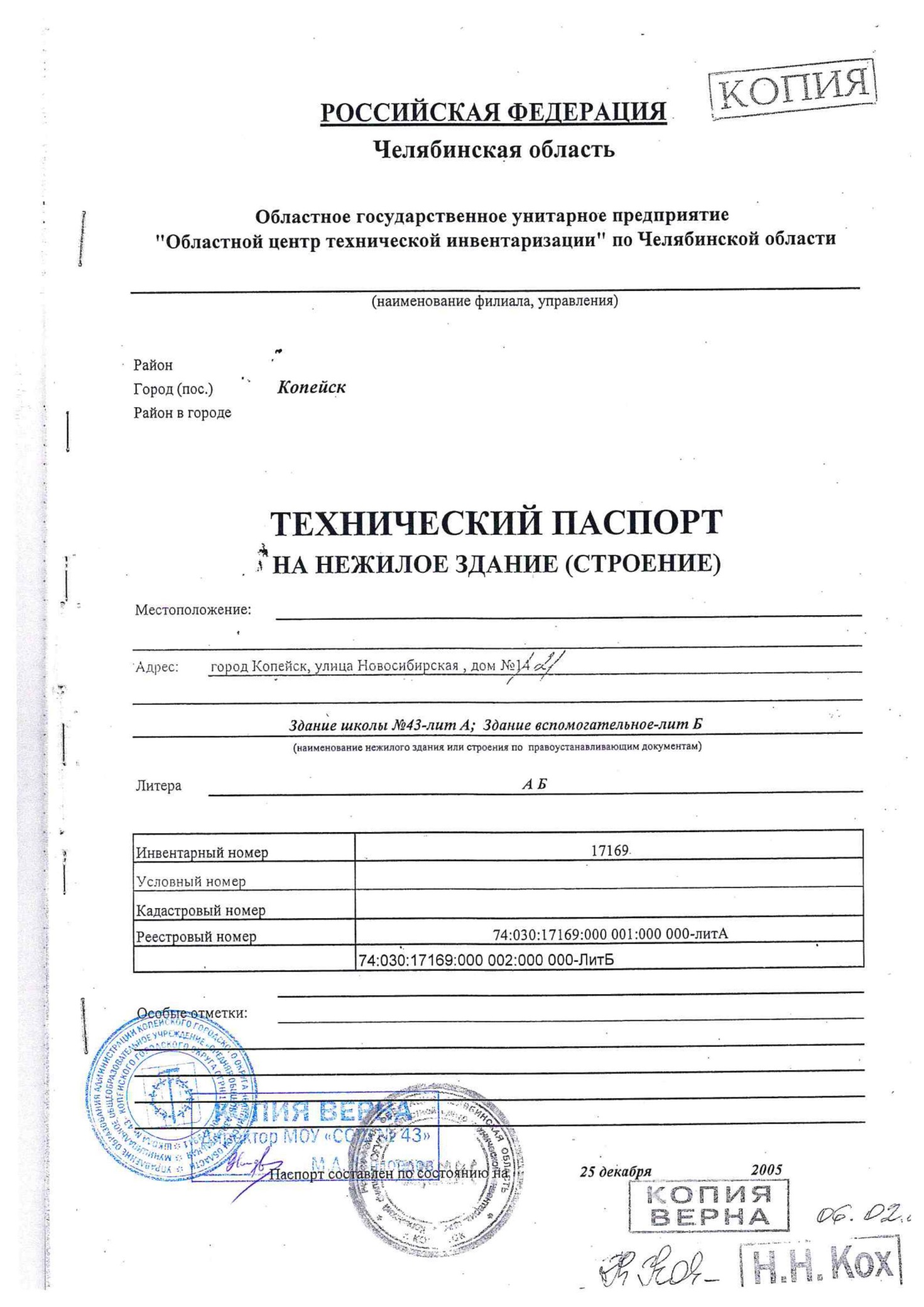 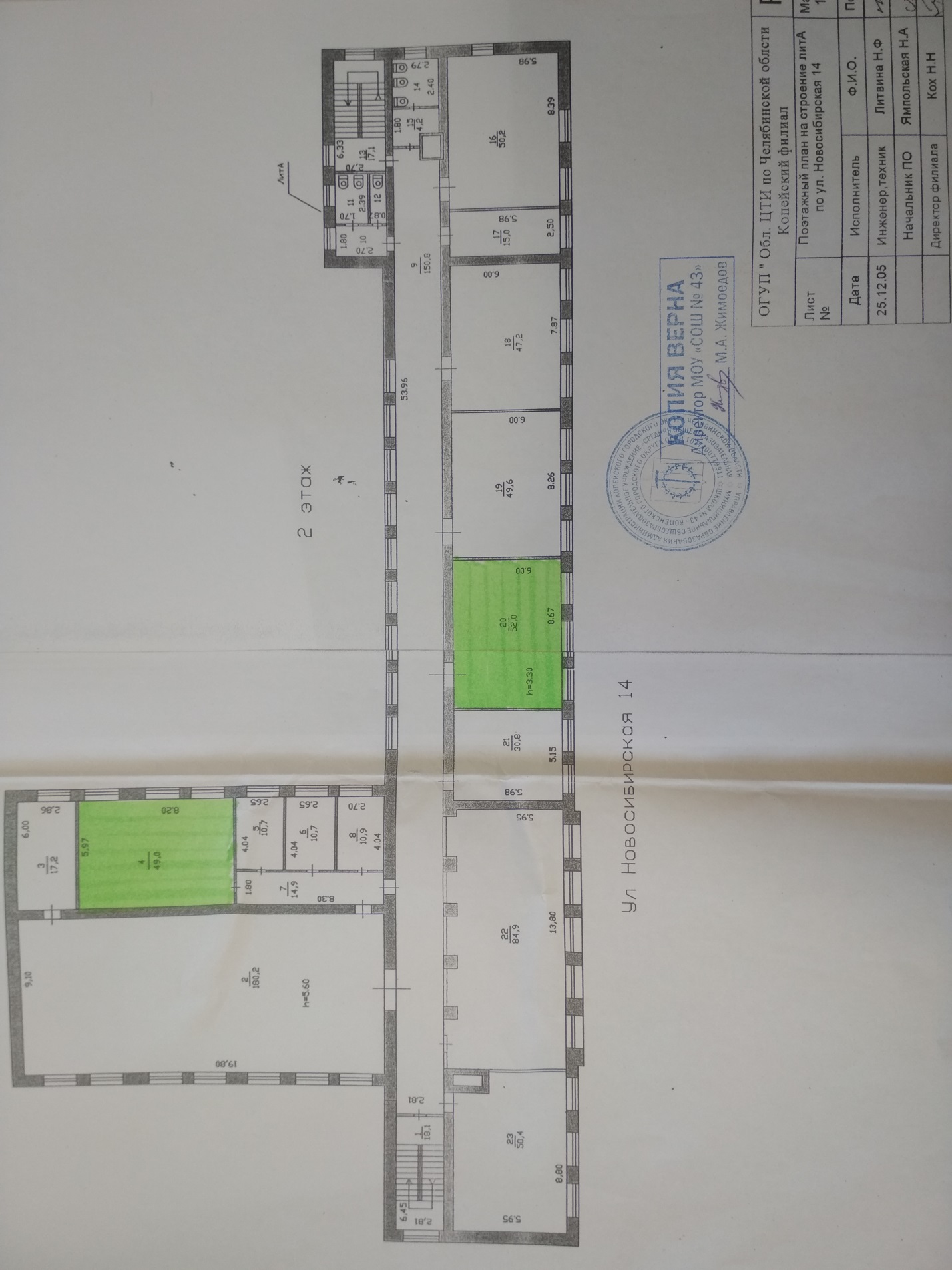 